№ п/пНаименование товара, работ, услугЕд. изм.Кол-воТехнические, функциональные характеристикиТехнические, функциональные характеристики№ п/пНаименование товара, работ, услугЕд. изм.Кол-воПоказатель (наименование комплектующего, технического параметра и т.п.)Описание, значение1Навес со столиком МФ 3.0544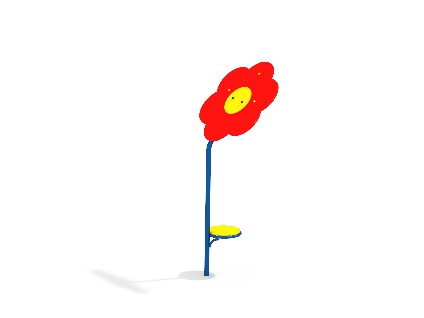 Шт. 11Навес со столиком МФ 3.0544Шт. 1Высота (мм) 24001Навес со столиком МФ 3.0544Шт. 1Длина (мм)12001Навес со столиком МФ 3.0544Шт. 1Ширина (мм)12001Навес со столиком МФ 3.0544Шт. 1Применяемые материалы Применяемые материалы 1Навес со столиком МФ 3.0544Шт. 1КаркасВ кол-ве 1 шт. должен быть выполнен из совокупности металлических труб диаметром не менее 26 мм с толщиной стенки не менее 2,5 мм и 57 мм с толщиной стенки не менее 3,5 мм.1Навес со столиком МФ 3.0544Шт. 1НавесВ кол-ве 1шт. в виде цветка, должен быть выполнен из фанеры толщиной не менее 24 мм марки ФСФ сорт не ниже 2/2, все углы фанеры должны быть закругленными, радиус не менее 20мм, ГОСТ Р 52169-2012 с центральной фанерной накладкой.1Навес со столиком МФ 3.0544Шт. 1СтоликВ кол-ве 1шт должен быть выполнен из фанеры толщиной не менее 18 мм марки ФСФ сорт не ниже 2/2, все углы фанеры должны быть закругленными, радиус не менее 20мм, ГОСТ Р 52169-2012. 1Навес со столиком МФ 3.0544Шт. 1МатериалыВлагостойкая фанера должна быть марки ФСФ сорт не ниже 2/2, все углы фанеры должны быть закругленными, радиус не менее 20мм, ГОСТ Р 52169-2012 и окрашенная двухкомпонентной краской, специально предназначенной для применения на детских площадках, стойкой к сложным погодным условиям, истиранию, устойчивой к воздействию ультрафиолета и влаги. Металл покрашен полимерной порошковой краской. Заглушки пластиковые, цветные. Все метизы оцинкованы.